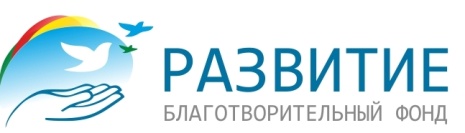 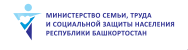 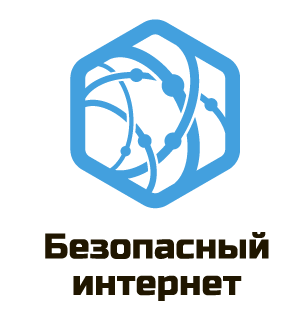 Методическое пособие по реализации Программы «Безопасный интернет»При участии:Прокуратуры Республики БашкортостанМинистерства внутренних дел по Республике БашкортостанФедеральной службы по надзору в сфере связи, информационных технологий и массовых коммуникацийСодержаниеВведение	51. К вопросу о безопасности в Интернете	62. Если кажется, что у ребенка компьютерная зависимость	93. Профилактика наркомании и пропаганда здорового     образа жизни в сети Интернет                                                                 	        124. Практика прокурорского реагирования,     направленная на пресечение пропаганды наркотиков    средствами Интернет	155. Реализация Программы «Безопасный интернет»	186. Критерии оценки Интернет-ресурсов на предмет содержания    в них пронаркотической информации, принятия решения о     включении их в Единый реестр запрещенных сайтов	227.  План-конспект занятий по теме: «Персональные данные и личная      информация. Защита персональных данных в сети Интернет»                   7.1. Защита персональных данных и личной информации в сети Интернет». Для детей в возрасте от 9 до 11 лет.                                        237.2. Защита персональных данных и личной информации в сети Интернет». Для детей в возрасте от 12 до 18 лет.                                      337.3. Портал «Персональные данные.дети». Для детей в возрасте от 9 до 18 лет.                                                      37Приложение 1. Тестирование. Для детей в возрасте от 9 до 18 лет.                                                            43ВведениеНастоящее Методическое пособие разработано впервые и предлагается в качестве руководства при разработке и реализации программ и мероприятий по оказанию содействия государственным структурам в части отслеживания размещения в сети интернет противоправной информации, поиску и выявлению опасного (противоправного) интернет-контента путем организации групп совершеннолетних добровольцев и профилактике безопасного поведения в сети Интернет среди населения, особенно среди детей, подростков и молодежи.Документ включает в себя описание проблем, связанных с поведением в сети Интернет, описание реализации Программы «Безопасный интернет» в г.Уфа Республики Башкортостан, рекомендации по профилактике безопасного поведения в сети Интернет. Методическое пособие предназначено для использования их учителями школ, педагогами средних и высших учебных заведений, социальными работниками, психологами и другими заинтересованными лицами.Документ разработан Благотворительным фондом социальной поддержки граждан «РАЗВИТИЕ», Министерством семьи, труда и социальной защиты населения РБ при участии Прокуратуры РБ, УНК МВД по РБ, Федеральной службы по надзору в сфере связи, информационных технологий и массовых коммуникаций, Сальмановой А.В., начальника отдела сопровождения семьи ГБУ Республиканский ресурсный центр «Семья», Балякиной Е.Б., старшего преподавателя кафедры гражданского права Института права БашГУ.1. К вопросу о безопасности в ИнтернетеБалякина Елена Борисовна - старший преподаватель кафедры гражданского права Института права БашГУ,директор ООО «Юридическое агентство «Фаворит»Как утверждают философы, «...знание - это всегда информация, но не всякая информация – знание».Появление сети Интернет обеспечило возможность наиболее легкого доступа к информации, обмениваться ею,  передавать данные на отдаленные расстояния с огромной скоростью и т.п.  Безусловно, подобная технология является огромным шагом в развитии информационных технологий и телекоммуникаций, обеспечивая массовое вовлечение в процесс цифровой коммуникации, что побудило за собой формирование современного  информационного сообщества. Современное общество  обусловило закрепление информации в качестве неотъемлемого элемента общественной жизни, начиная от личной тайны, заканчивая экономическими новшествами. С.А. Воропаев отмечает, что информация становится неотъемлемым фактором производства и ценнейшим объектом гражданского обращения.Следует согласиться с позицией И.М. Рассолова о том, что сеть Интернет есть «наиболее важная инфраструктура развивающегося информационного общества, инфраструктура социального регулирования». Настолько плотно Интернет вошел в нашу жизнь, что мы уже определяем место своего пребывания в зависимости от наличия доступа к сети Интернет. На все ли так замечательно в нашем информационном сообществе? К сожалению, легкий доступ к информации, распространяемой через сеть Интернет, не всегда служит благом для отдельных лиц. В данной ситуации автор статьи, как преподаватель высшего учебного заведения,  не сетует на проблемы скачивания курсовых и рефератов в Интернете. Проблема стоит более серьезная – это безопасность детей. Современное состояние и актуальность правового режима информации точно характеризует И.Л. Бачило: «Информация, превращается не только в сопутствующий элемент различных материальных отношений, но и сама становится ресурсом, который отделяется от главной субстанции  материального и интеллектуального творчества  и занимает свое собственное место в системе обмена (и рынка в том числе)». На сегодняшний день действительно благодаря смартфонам, планшетам можно приобрести какую-либо информацию, назовем ее «контент» в виде мелодии на звонок либо возмездное прослушивание музыки / просмотр видео. Не говоря о стоимости данных услуг, которую не принимают во внимание дети, возрастной ценз указанного контента «продавец» не соблюдает. Отдельное внимание заслуживают сайты, содержащие информацию, побуждающие детей совершать неправомерные деяния в отношении себя либо третьих лиц (самоубийства, кражи, обман и т.д.). Для получения доступа к сайту не требуется теперь находится дома, возле компьютера под присмотром родителей, достаточно  использование мобильного телефона.   Действительно, не любая информация подлежит распространению сети Интернет. О «вредной информации» пишет И.Л. Бачило. Вопросу регистрации товарных знаков, противоречащих основам правопорядка и нравственности посвящено исследование Т.Ю. Погребинской. По поводу защиты от вредной информации высказывались И.Ф. Трубникова и И.А. Щербович. Ряд нормативных актов предусматривает запрет на распространение определенной информации, в том числе и фотографических произведений. Оснащенные фотокамерами мобильные телефоны, имеющие выход в сеть Интернет, позволяют сделать фото детей с определением места их нахождения, и в последующем выложить фото для публичного просмотра. Но что если такое фото ущемляет достоинство ребенка, запечатленного на фотографии?Так И.Ф Трубникова высказывается о праве на защиту от  информации, ссылаясь на ФЗ «Об основных гарантиях прав ребенка в Российской Федерации», способной негативно воздействовать на ребенка. Следует отметить, что, по оценкам психологов только 15-20% населения способно критически усваивать информацию, а до 75% людей обладает повышенной внушительностью, что влечет за собой управляемость обществом. В настоящий момент защита детей от информации происходит в рамах механизмов, предусмотренных соответствующим профильным законодательством, например, нормы ФЗ «О рекламе», защищающие несовершеннолетних от рекламы алкогольной и табачной продукции.Проблема доступа несовершеннолетних к сети Интернет является одной из актуальных информационных проблем в мире. Однако, не только дети являются «жертвами» Интернета. Порой, взрослые, как справедливо отмечают суды, не проявляя должной предусмотрительности, открывают письма от неизвестных лиц, читают смс, переходя по ссылке на неизвестный сайт. Современные технологии «привязали» нас к мобильному телефону, в котором есть уже не только электронная почта, но и кредитные карты. Справедливости ради, производитель телефонов и программного обеспечения гарантируют безопасность информации, содержащейся в телефоне, но только в том случае, если владелец телефона не будет пользоваться подозрительными бесплатными сетями связи, например, публичный wi-fi. С недавнего времени законодатель обязал всех операторов связи, оказывающих услуги публичного wi-fi, регистрировать всех пользователей, использующих точку доступа. Тем самым в российском законодательства началась борьба с анонимностью в интернете, и как следствие, данная норма выступила в защиту интересов пользователей Интернетом. Но тем не менее, пользователи с охотой используют чужой wi-fi без регистрации, не представляя, что помимо телефон без ведома пользователя моет отправить «личную» информацию, либо предоставить злоумышленнику доступ к ней.  Таким образом, подводя итог вышеизложенному, представляется необходимым выработать некоторые практические рекомендации для повышения уровня правовой грамотности  населения в сфере безопасного использования сети Интернет. 2. Если кажется, что у ребенка компьютерная зависимостьСальманова Анна ВисановнаПсихолог, семейный медиатор, начальник отдела сопровождения семьи ГБУ Республиканский ресурсный центр «Семья»Компьютер стал неотъемлемой частью современной жизни, захватывая влиянием не только взрослых, но и современных детей и подростков. В настоящий момент увеличилось количество детей и подростков, умеющих работать с компьютерными программами, в том числе компьютерными играми различной сложности. Существенно изменилась и структура досуга детей и подростков, т.к. компьютер сочетает в себе возможности телевизора, DVD-приставки, музыкального центра, книги.Вместе с тем при несомненном положительном значении компьютеризации следует отметить и негативные последствия этого процесса, влияющего на социально-психологическое здоровье детей и подростков, а именно возникновение компьютерной зависимости.Игра дает детям выход избыточной жизненной силы, отдых и разрядку, стремление к главенству, компенсацию вредных побуждений, восполнение монотонной деятельности, подчинение врожденному инстинкту подражания, упражнение в самообладании, удовлетворение невыполнимых в реальной обстановке желаний, осуществляет тренировку перед серьезным делом.В игре детям и подросткам хорошо. Они сильные, смелые, успешные... Есть и другой важный аспект: ребенок в игре получает власть над миром, практически не прикладывая усилий, используя лишь в качестве аналога волшебной палочки компьютерную мышь. У него создается иллюзия овладения этим миром. Поиграв, он может переиграть, вернуться назад, что-то переделать, заново прожить неудавшийся фрагмент игры. Это особенно захватывает детей и подростков, которые болезненно ощущают свою неуспешность, испытывающих трудности общения, трудности социальной адаптации, тех, кого привлекает возможность избавиться от своих комплексов, получить сиюминутное удовольствие, представить себя в различных образах. Зависимость – это непреодолимое желание что-то делать, несмотря на последствия. Существование компьютерной зависимости – вопрос открытый и недоказанный.Особенности поведения ребенка при компьютерной зависимости:Увеличение времени, проводимого за компьютеромТрудность в прекращении этой деятельностиПлохое самочувствие в отрыве от компьютераСужение интересов в пользу компьютераУменьшение социальных, реальных контактов в пользу виртуальныхСнижение продуктивности деятельности, мотивацииНарушение режима дняСимптомы зависимости:ФизическиеСухость, покраснение в глазах;Боль в спине;Головные боли;Онемение пальцев рук;Снижение аппетита и т.д.ПсихологическиеВранье;Искажение количества времени, проводимого за компьютером;Агрессия на запрет;Нарушение способности контролировать время (частые необоснованные опоздания, нарушение биологических часов) и т.д.Важно! Если у ребенка нет другой альтернативы в интересах и увлечениях кроме компьютера, вкупе с нарушениями в эмоциональной и волевой сферах, то это, скорее, зависимость.Как не допустить зависимость от компьютера?Обеспечьте разнообразную занятость ребенка (кружки, широкие интересы).Приобщайте к домашним обязанностям с раннего возраста.Установите «Внутрисемейные правила использования Интернета», куда можно включить такие ограничения, как количество времени, затраченное на Сеть, табу на подключение до выполнения работы по дому, ограничения на посещение подозрительных ресурсов или ресурсов, устанавливающих возрастной ценз. Ограничьте время работы с компьютером, объяснив, что компьютер не право, а привилегия, поэтому общение с ним подлежит контролю со стороны родителей. Резко запрещать работать на компьютере нельзя. Если ребенок склонен к компьютерной зависимости, он может проводить за компьютером один час в будний день и два‒ в выходной. Обязательно с перерывами.Ежедневно общайтесь с ребенком, будьте в курсе возникающих у него событий: радостей и огорчений, проблем и достижений.Предложите ребенку другие возможности времяпрепровождения. Например, составить список дел, которыми можно заняться в свободное время. Желательно, чтобы в списке были совместные занятия (походы в кино, на природу, игра в шахматы и т. д.).Используйте компьютер как элемент эффективного воспитания, в качестве поощрения (например, за правильно и вовремя сделанное домашнее задание, уборку квартиры и т.д.).Обратить внимание на игры, в которые играют дети, так как некоторые из них могут стать причиной бессонницы, раздражительности, агрессивности, специфических страхов.Обсуждайте игры вместе с ребенком. Отдавайте предпочтение развивающим играм.Научите ребенка критически относиться к компьютерным играм, показывать, что это очень малая часть доступных развлечений, что жизнь гораздо разнообразней, что игра не заменит общения.Обязательно поощряйте любые его успехи в «реальной жизни» ‒ в учебе в творчестве, в спорте…Используйте компьютер в познавательных и образовательных целях. Воспользуйтесь позитивными возможностями компьютера ‒ предложите ребенку овладеть программированием, веб-дизайном (делать сайты в Интернете), заняться компьютерной графикой, анимацией. При этом желательна помощь заинтересованного взрослого, не просто критикующего и запрещающего, а помогающего.В случаях, когда вы самостоятельно не можете справиться с проблемой, можно обратиться к психологам, в специализированные центры.Не разрешайте выходить в Интернет бесконтрольно. Выработайте вместе с ребенком запрет на вхождение определенной информации. Сами не нарушайте правила, которые устанавливаете для ребенка (с учетом своих норм, естественно). Показывайте личный положительный пример. Важно, чтобы слова не расходились с делом. И если отец разрешает сыну играть не более часа в день, то сам не должен играть по три-четыре.И помните, что Интернет сам по себе – ни добро, ни зло. Это всего лишь неотъемлемая часть окружающего мира, который становится все более и более цифровым.Рецепт от любой деструктивной зависимости(будь то компьютер, телевизор, алкоголь или наркотик) ‒ полноценное и гармоничное общение всех членов семьи. А семейная гармония ‒ это не само самой разумеющееся, а результат кропотливого труда, терпения и огромного желания растить детей в мире и благополучии.3. Профилактика наркомании и пропаганда здорового образа жизни в сети ИнтернетКиреева Регина Равильевна, старший оперуполномоченный Управления по контролю за оборотом наркотиков МВД по РБПора перестать сокрушаться по поводу отсутствия у подростков интереса к чтению печатных книг. Пора признать, что Интернет на сегодняшний день является основным источником получения информации. Пора создавать для молодого поколения безопасный интернет, воспитывать в детях культуру использования интернет-пространства, способность отделять важную информацию от бесполезной.В последнее время много внимания уделяется выявлению и блокировке экстремистских и пронаркотических сайтов; интернет-ресурсов, пропагандирующих жестокость, насилие и самоубийства. Но наряду с противодействием распространению запрещенной информации важнейшую роль в формировании у подростков ценностей здорового образа жизни могут играть социально ориентированные интернет-сообщества. Пусть молодые люди, выходя на просторы интернета, чаще видят здоровых, успешных сверстников, которые ставят перед собой цель и добиваются ее собственными силами. Пусть знают, что здоровье – самая главная ценность, которую надо беречь на протяжении всей своей жизни. Уже сейчас все чаще встречаются сообщества, направленные на формирование у молодежи мотивации к достижению цели, навыков здорового образа жизни. Основными из них можно считать:Сообщества, пропагандирующие различные виды спорта. Спорт является серьезной альтернативой пагубных привычек. Занятия спортом с раннего возраста формируют к 12 годам стойкое не приятие табакокурения, алко- и наркопотребления. Если такое сообщество создано человеком, который любит спорт и сам им занимается, то его энергия и целеустремленность не оставят равнодушными подписчиков, и ряды молодых спортсменов будут пополняться. В качестве примера можно привести сообщество общественной организации «Воркаут Башкортостан» в социальных сетях. Ребята не только занимаются дворовым видом спорта, но под девизом «Подтягивайся к нам! Подтягивайся вместе с нами!» активно его пропагандируют, выезжая в города и районы республики с мастер-классами, открывая свои спортивные площадки. 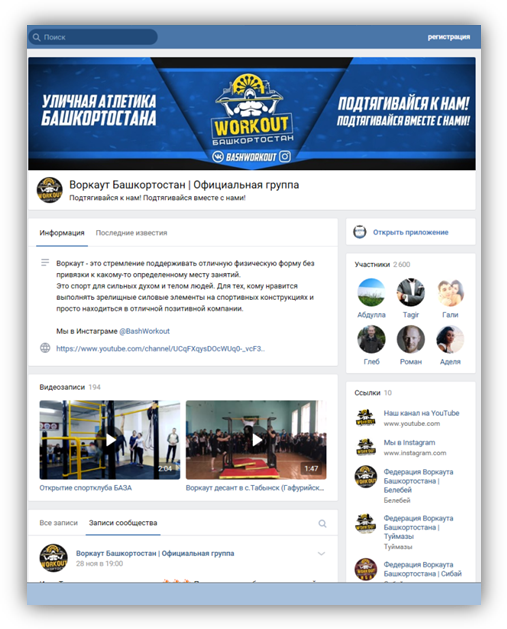 2. Интернет-ресурсы волонтерских центров. Год волонтера (добровольца), объявленный в России, способствовал созданию и развитию волонтерских центров, которые позволяют молодежи проявить себя в разных направлениях деятельности. Сообщества волонтеров размещают информацию о проводимых ими мероприятиях, призывают к активной и здоровой жизни. 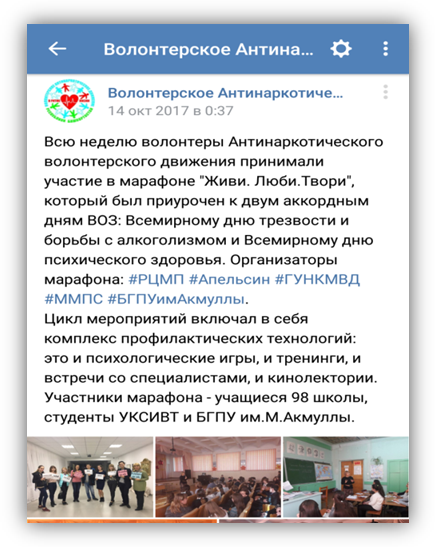 На странице «Волонтерское антинаркотическое движение РБ» социальной сети «ВКонтакте» (https://vk.com/volonterrb) проводится активная пропаганда здорового образа жизни. Ежедневно выкладывается информация о конкурсах, запланированных и проведенных волонтерами мероприятиях, тематические статьи, методические материалы, мини-соцопросы, видеозаписи мастер-классов специалистов в сфере профилактики, новости районных волонтерских групп, Ассоциации волонтерских центров. В 2017 году Волонтерским антинаркотическим движением РБ был запущен информационный образовательный проект «Наши дети в Интернете» (hhpt://vk.com/deti_v_net). В рамках данного проекта проводятся семинары «Методика выявления и блокировки пронаркотического контента в сети Интернет», на странице «ВКонтакте» размещены методическое пособие по выявлению и блокировке запрещенной информации, литература, социальные видеоролики, направленные на формирование навыков полезного использования Интернета. В процессе реализации проекта проводятся конкурсы, интернет-флешмобы и другие акции, направленные на формирование безопасного интернета. 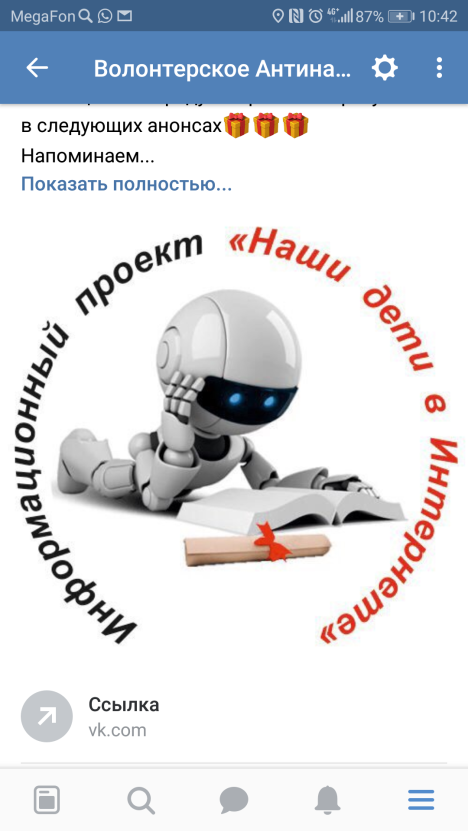 3. Официальные аккаунты правоохранительных органов. Размещаемая в них информация о задержании молодых людей, участвующих в незаконном обороте наркотиков, и привлечении их к уголовной ответственности могут способствовать осознанию подростками важности законопослушания. В данном направлении работают, к примеру, официальные аккаунты Главного управления по контролю за оборотом наркотиков МВД России в социальных сетях «ВКонтакте» (https:vk.com/gunk_mvd), «Инстаграм».Уже сейчас существует множество полезных интернет-ресурсов, направленных в том числе на пропаганду здорового питания, информирование о создании безопасной окружающей среды, повышение роли семьи в профилактике наркомании, формирование межличностных отношений. Необходимо и дальше развивать это направление, создавая безопасное пространство вокруг подрастающего поколения. Да, компьютер не может заменить занятия спортом, прогулки на свежем воздухе, общение с близкими людьми, но при правильном подходе к организации Интернет-пространства может способствовать формированию ценностей здорового образа жизни.4. Практика прокурорского реагирования, направленная на пресечение пропаганды наркотиков средствами ИнтернетСазонова Галина Васильевна, старший советник юстиции, Старший помощник прокурора Республики Башкортостан по надзору за соблюдением законодательства в сфере оборота наркотиковСтратегия государственной антинаркотической политики Российской Федерации до 2020 года, утвержденная Указом Президента РФ от 09.06.2010, стратегической целью профилактики немедицинского потребления наркотиков обозначила сокращение масштабов немедицинского потребления наркотиков, существенное снижение спроса на них.Достижение названной цели осуществляется путем формирования негативного отношения в обществе к немедицинскому потреблению наркотиков, в том числе, путем проведения активной антинаркотической пропаганды и противодействия деятельности по незаконной рекламе наркотиков и других психоактивных веществ, повышения уровня осведомленности населения об отрицательных последствиях немедицинского потребления наркотиков и об ответственности за участие в их незаконном обороте, проведения грамотной информационной политики в средствах массовой информации. Мониторинг наркоситуации свидетельствует о том, что в настоящее время количество материалов, пропагандирующих и содержащих скрытые призывы к употреблению наркотиков, их легализации, выращиванию, в сети Интернет  исчисляется тысячами.Пресечение деятельности таких Интернет-ресурсов является одной из приоритетных задач деятельности органов правоохраны для профилактики немедицинского потребления наркотиков, противодействия распространению наркомании.Прокуратурой республики принят ряд организационных мер по активизации работы на данном направлении. В результате принятых мер  прокурорами и органами правоохраны проводятся мероприятия по пресечению пропаганды наркотиков средствами Интернет. В 2016 году по инициативе прокуратуры республики специалистами Госкомитета РБ по информатизации разработан программный комплекс защиты от запрещенной законом информации, передаваемой по телекоммуникационным сетям связи. С использованием данного комплекса проводится постоянный мониторинг информационных ресурсов сети Интернет прокурорами и органами полиции. По результатам мониторинга информация о продаже наркотиков отрабатывается оперативным путем, после чего принимаются меры к ограничению доступа к информации о наркотиках путём направления информации в Роскомнадзор для блокировки противоправного контента.Прокуратурой республики с привлечением территориальных прокуроров проводится постоянный мониторинг информационных ресурсов сети Интернет с целью выявления и пресечения фактов распространения запрещенной в России информации о способах, методах разработки, изготовления и использования наркотических средств, психотропных веществ и их прекурсоров, местах приобретения таких средств, веществ и их прекурсоров, а также о способах и местах культивирования наркосодержащих растений.Сведения о выявленных Интернет-ресурсах с указанной информацией в соответствии с Постановлением Правительства РФ от 26.10.2012 № 1101 направляются прокурорами на официальный сайт Роскомнадзора для проверки и внесения в Единый реестр доменных имен, указателей страниц сайтов в информационно-телекоммуникационной сети «Интернет» и сетевых адресов, позволяющих идентифицировать сайты в информационно-телекоммуникационной сети «Интернет», содержащие информацию, распространение которой в Российской Федерации запрещено.Прокурорские проверки показали, что число ресурсов, содержащих запрещенную информацию, остаётся значительным.Так, в республике в 2017 году выявлено 6447 сайтов с пронаркотическим контентом сайтам. В текущем году в результате указанных и иных организационно-методических и надзорных мер прокуратуры республики выявлено уже более 4 тысяч сайтов пронаркотической направленности. Из них почти 2 тысячи сайтов выявлены непосредственно прокурорами. Эта работа ведётся с привлечением волонтёрского движения. Актуальным направлением волонтерской деятельности является киберволонтерство – создание безопасного Интернет-пространства, выявление запрещенной информации в сети Интернет. Примером успешного использования потенциала волонтёрских организаций является реализованная во исполнение решения межведомственной рабочей группы  инициатива Программы «Безопасный Интернет», которая действует с февраля текущего года. МВД по РБ заключено Соглашение с Благотворительным фондом социальной поддержки граждан «РАЗВИТИЕ» по реализации Программы «Безопасный Интернет», во исполнение которого волонтерами под руководством МВД по РБ и БФ  «Развитие» проводится мониторинг сети Интернет, выявляются ресурсы с пронаркотическим контентом и направляются сообщения в Роскомнадзор для блокировки доступа к таким сайтам.5. Реализация Программы «Безопасный интернет»Ягафарова Айгуль Ахнафовна,Директор Благотворительного фондасоциальной поддержки граждан «РАЗВИТИЕ»Общие положенияПрограмма «Безопасный интернет» (далее – Программа) способствует оказанию содействия государственным структурам в части отслеживания размещения в сети интернет противоправной информации, просвещения населения по вопросам безопасного поведения в сети, о действиях в случае обнаружения запрещенной информации в сети. Цели и задачи.Цели проекта: оказание содействия государственным структурам в части отслеживания размещения в сети интернет противоправной информации, поиск и выявление опасного (противоправного) интернет-контента путем организации групп совершеннолетних добровольцев и профилактика безопасного поведения в сети интернет среди населения, особенно среди детей, подростков и молодежи.Задачи проекта:Создание группы совершеннолетних добровольцев на территории города Уфы.Организация поиска опасного (противоправного) интернет-контента. Организация межведомственного взаимодействия в целях противодействия  распространению опасного  (противоправного) интернет-контента: детской порнографии, пропаганды наркомании, насилия, суицида и т.д.Проведение информационных мероприятий по вопросам безопасного поведения в сети интернет среди населения, в том числе среди детей, подростков, молодежи.Распространение опыта реализованной программы в городе Уфа на территории всей Республики Башкортостан.Организаторы и соорганизаторы.Организаторы Программы:Благотворительный фонд социальной поддержки граждан «РАЗВИТИЕ» (далее - Фонд),Министерство семьи, труда и социальной защиты населения РБ.Обязанности организаторов.Фонд:- Организует реализацию Программы;- Организует формирование и обучение рабочей группы добровольцев;- Обеспечивает рабочие места группы добровольцев необходимой мебелью и оборудованием;- Создает страницы Программы в социальных сетях;- Проводит информационные кампании по вопросам безопасного поведения в сети интернет;- Создает и размещает три проморолика о безопасном поведении в сети Интернет;- Организует и проводит круглый стол по итогам реализуемой Программы.Министерство семьи, труда и социальной защиты населения Республики Башкортостан: - Содействует реализации программы «Безопасный интернет»;- Содействует Фонду в установлении эффективных партнерских отношений с подведомственными Министерству учреждениями;-  Способствует распространению на территории Республики Башкортостан опыта, накопленного при реализации Программы.Соорганизаторы.Прокуратура РБ,Министерство внутренних дел по РБ,Федеральная служба по надзору в сфере связи, информационных технологий и массовых коммуникаций (далее - Роскомнадзор),ГАУ Республиканский центр волонтерского движения молодежных инициатив при Министерстве молодежной политики и спорта РБ.3.4 Обязанности соорганизаторов.Прокуратура РБ:- Содействует реализации программы «Безопасный интернет».Министерство внутренних дел по РБ:- Содействует реализации программы «Безопасный интернет»;- Участвует в обучении, организуемом Фондом, для добровольцев-участников Программы в виде направления специалистов, экспертов.Роскомнадзор:- Содействует реализации программы «Безопасный интернет»;- Участвует в обучении, организуемом Фондом, для добровольцев-участников Программы в виде направления специалистов, экспертов.ГАУ Республиканский центр волонтерского движения молодежных инициатив:- Участвует в формировании и обучении рабочей группы добровольцев;- Формирует группы добровольцев для проведения трех информационных кампаний по вопросам безопасного поведения в сети интернет.В формировании группы добровольцев для поиска противоправного контента в сети Интернет и проведении информационных кампаний также приняли участие:Институт права Башкирского государственного университета,Уфимский государственный нефтяной технический университет,ГБУ Республиканский ресурсный центр «Семья»,ГБУ Социальный реабилитационный центр «Подросток»,ГБУ Социальный приют для детей и подростков ГО г.Уфа,Добровольцы Фонда.Добровольцы:- Проходят обучение, организованное Фондом в рамках реализации Программы,- Осуществляют поиск противоправного контента в сети Интернет, - Участвуют в проведении информационных кампаний.Место и сроки.Место реализации Программы – г.Уфа Республики Башкортостан.Сроки –  февраль  – февраль .Результаты реализации Программы.1. Организовано взаимодействие с Министерством семьи, труда и социальной защиты населения РБ и подведомственными Министерству учреждениями, Прокуратурой РБ, Министерством внутренних дел по РБ, Управлением Роскомнадзора по Республике Башкортостан, ГАУ Республиканский центр волонтерского движения молодежных инициатив при Министерстве молодежной политики и спорта РБ, Институтом права Башкирского государственного университета, Уфимским государственным нефтяным техническим университетом.2. Для реализации Программы привлечены 30 добровольцев.3. Организованы и проведены 2 обучения добровольцев с участием экспертов Управления Роскомнадзора по Республике Башкортостан и Министерства внутренних дел по Республике Башкортостан.4. Открыты группы/страницы Программы в социальных сетях Вконтакте https://vk.com/club166516313 и Инстаграм https://www.instagram.com/bezopasniy.internet/.На сайте Фонда www.bf-razvitie.ru создана кнопка, с помощью которой можно сообщить о противоправном контенте в сети Интернет.5. Проведены 7 информационных кампаний по Программе с раздачей информационных буклетов, информационных карточек с участием добровольцев:а) в Парке культуры и отдыха Первомайский 30 июня 2018г,б) в парке культуры и отдыха Демский 25 августа 2018г,в) в кинотеатре «Родина» 29 сентября 2018г,г) в МБУ «Городской культурно-досуговый центр» 27 октября 2018г,д) в ГКЗ «Башкортостан» 16 ноября 2018г,е) в ВДНХ Экспо 24 ноября 2018г,ж) в ТЦ МЕГА 23 декабря 2018г.6. Выявлено ссылок, содержащих противоправный контент, – 1265, из них отправлено в Роскомнадзор – 853, в Прокуратуру РБ – 412.7. Созданы и размещены в сети Интернет 3 промо-ролика (вся информация о местах размещения указана на сайте Фонда www.bf-razvitie.ru).8. По итогам 2018 года по Программе издано методическое пособие для дальнейшего распространения опыта в муниципальные районы Республики Башкортостан.Источники финансирования.Источниками финансирования Программы являются субсидия, полученная в рамках конкурса Министерства семьи, труда и социальной защиты населения РБ, и собственные и привлеченные средства Фонда.6. Критерии оценки Интернет-ресурсов на предмет содержания в них пронаркотической информации, принятия решения о включении их в Единый реестр запрещенных сайтовУправление по контролю за оборотом наркотиков МВД по РБК информации (фото-, видео-, аудио-, текстовая информация), содержащей пронаркотический контекст, относится размещенная в сети Интернет информация, отвечающая одному или нескольким критериям:- описывающая либо дающая представление о порядке действий по изготовлению, разработке и использованию тех или иных видов психоактивных веществ, а также способах использования прекурсоров для их изготовления (за исключением художественных произведений, в которых описывается информация, оправданная их жанром);- описывающая либо дающая представление о создании специальных условий для посева и выращивания наркосодержащих растений, совершенствовании технологии выращивания, выведении новых сортов, повышении урожайности и устойчивости к неблагоприятным метеорологическим условиям;- описывающая либо дающая представление о местах культивирования наркосодержащих растений, а также о местах их дикого произрастания, в том числе содержащая описание маршрутов (схем) проезда (прохода) к таким местам;- информация о способах ухода от уголовной и административной ответственности за правонарушения, связанные к незаконным обьоротом наркотиков;- информация, объявления о местах приобретения, ценах и способах получения тех или иных видов наркотических средств, психотропных веществ и их прекурсоров (в том числе с использованием сленговых наименований);- информация, направленная на формирование у целевой аудитории положительного образа лиц, осуществляющих изготовление, разработку и использование наркотических средств и психотропных веществ, предоставляющих услуги по их приобретению либо осуществляющих культивирование наркосодержащих растений (за исключением художественных произведений, в которых описывается информация, оправданная их жанром).7. План-конспект занятияПерсональные данные и личная информация. Защита персональных данных в сети Интернет.Федеральная служба по надзору в сфере связи, информационных технологий и массовых коммуникаций7.1. Защита персональных данных и личной информации в сети Интернет». Для детей в возрасте от 9 до 11 лет.Тема занятия: Защита персональных данных и личной информации в сети Интернет»Целевая аудитория: школьники в возрасте от 9 до 11 лет.Цель занятия: ознакомление учащихся с понятием "персональные данные", формирование теоретических знаний и практических навыков безопасного поведения в сети Интернет.Задачи занятия:образовательные: формирование устойчивых знаний по теме «персональные данные». развивающие: развитие коммуникационной компетенции, навыков индивидуальной практической деятельности.воспитательные: формирование ответственного отношения к персональным данным и личной информации.Тип занятия: изучение нового материала, обобщение и систематизация знаний.Форма деятельности: фронтальная.Методы обучения: словесно-визуальный.Оборудование: проектор, проекционный экран, персональный компьютер.Ход урока:Организационный этап (1 мин.): приветствие обучающихся, концентрация внимания обучающихся, определение их собранности и готовности к уроку. Объявление темы и целей урока                                                                              (5 мин.):Актуализация знаний Наш классный час хотелось бы начать с такого стихотворения, давайте прочитаем:Как узнать про все на свете?Ну конечно, в Интернете!Там музеи, книги, игры,Музыка, живые тигры!Можно все, друзья, найтиВ этой сказочной сети!Бурное развитие компьютерных технологий и широкое распространение сети Интернет открывает перед людьми большие возможности для общения и развития. Интернет – это безграничный мир информации. Здесь вы найдете много интересного и полезного для учёбы, в Интернете можно общаться со знакомыми и даже заводить друзей. Сегодня количество пользователей российской сети Интернет составляет десятки миллионов людей, и немалая часть из них - дети, которые могут не знать об опасностях мировой паутины. Интернет - это не только кладезь возможностей, но и источник угроз.Таким образом, кроме хорошего, в виртуальном мире есть и плохое. Неправильное поведение в Интернете может принести вред не только вам, но также вашим друзьям, родным и близким. Сегодня по статистике 80 % школьников проводят почти три часа в день в Интернете, при этом большую часть времени проводя в социальных сетях,  сообщая сведения от своих физических данных до сведений о семье и материальных возможностях.Опрос детей, направленный на демонстрацию школьникам актуальности предложенной темы классного часа:Поднимите руки те ребята, кто ежедневно пользуется Интернетом;Поднимите руки те ребята, кто зарегистрирован в социальных сетях;Поднимите руки те ребята, кто оставлял в Интернете информацию о себе, такую как фамилия, имя, отчество, дата рождения, номер телефона, фотографии и тд.Давайте прочитаем еще одно стихотворение, и вы попробуете догадаться о чем же мы будем говорить сегодня:Никогда не рассказывай о себе незнакомым людям: где ты живешь, учишься, свой номер телефона. Это должны знать только твои друзья и семья!Чтобы вор к нам не пришёл,И чужой нас не нашёл,Телефон свой, адрес, фотоВ Интернет не помещайИ другим не сообщай.Может быть, кто-то  догадался, о чем мы будем сегодня беседовать? (Дети высказывают свои предположения). Итак, сегодня тема нашего урока звучит так: "Персональные данные и их защита в сети Интернет" и для начала мы должны разобраться с Вами "а что же является персональными данными и у каждого ли человека они есть?".Основная часть урока (24 мин.):7.2. Защита персональных данных и личной информации в сети Интернет». Для детей в возрасте от 12 до 14 летТема занятия: Защита персональных данных и личной информации в сети Интернет»Целевая аудитория: школьники в возрасте от 12 до 14 лет.Цель занятия: ознакомление учащихся с понятием "персональные данные", формирование теоретических знаний и практических навыков безопасного поведения в сети Интернет.Задачи занятия:образовательные: формирование устойчивых знаний по теме «персональные данные». развивающие: развитие коммуникационной компетенции, навыков индивидуальной практической деятельности.воспитательные: формирование ответственного отношения к персональным данным и личной информации.Тип занятия: изучение нового материала, обобщение и систематизация знаний.Форма деятельности: фронтальная, индивидуальная.Методы обучения: словесно-визуальный.Оборудование: проектор, проекционный экран, персональный компьютер.План проведения урока:1. Показ видеоурока (диск с видеозаписью прилагается) для учащихся, в котором говорится, что такое персональные данные, какие бывают персональные данные, правила защиты персональных данных, какие последствия могут возникнуть, если не соблюдать правила их защиты – 10 минут.2. Практическая часть, которая включает в себя разбор ситуаций по вопросам защиты персональных данных и пути их решения: - 5 минут.Пример 1:Добрый день! Меня зовут Марина, мне 14 лет. Недавно кто-то взломал мой аккаунт в «ВКонтакте» и стал размещать на моей стене неприличные изображения. А еще оскорблять от моего имени друзей в комментах и в личке. Обо всем я узнала от подруги, так как на даче, где я была, не было интернета. Я восстановила доступ к аккаунту и поменяла пароль, но было уже поздно. Многие удалили меня из друзей и добавили в «черный список», а кое-кто даже перестал со мной разговаривать. Я несколько лет вела эту страницу, у меня была почти тысяча подписчиков, а теперь все пропало. Подскажите, как мне поступить? Как вернуть доверие подписчиков?Ответ на пример 1:В данном случае мы имеем дело со взломом аккаунта школьницы с целью нанесения вреда её репутации. В этой ситуации можно порекомендовать следующие действия:- Сменить пароли к аккаунтам на других онлайн-ресурсах.- Удалить все неприятные сообщения со своей страницы.- Извиниться перед читателями написав пост.- Постараться лично поговорить с самыми близкими друзьями и объяснить им ситуацию.Чтобы избежать подобной проблемы, следует предпринять следующие шаги:Использовать сложные пароли и двухэтапную системуАутентификации.Установить антивирусные программы на все устройства, скоторых осуществляется выход в интернет.Соблюдать правила предосторожности при входе в аккаунтс чужого компьютера.Соблюдать правила поведения при столкновении с поддельными страницами.Пример 2:Здравствуйте! Меня зовут Настя, мне 15 лет. Недавно я познакомилась с парнем в социальной сети. Он был знакомым моей подруги и показался мне интересным. Мы стали общаться, оказалось, что у нас много общего. Мы рассказывали друг другу о себе, о том, где учимся, путешествуем. Вообще-то я скрытная, и профиль у меня только для друзей, но с ним я, кажется, позволила себе лишнего. Однажды он предложил встретиться. Я немного испугалась и отказала ему. Он сказал, что знает, где я учусь и где живу, обещал подстеречь по дороге из школы домой. Я не знаю, правда это, или он меня просто запугивает. Мне действительно страшно. Теперь одна, без подруги, я в школу не хожу. Подскажите, как мне быть?Ответ на пример 2:В этой ситуации можно порекомендовать следующие действия:- Внимательно перечитать историю переписки и понять, какая персональная информация могла попасть к шантажисту.- Внимательно изучить общие контакты и понять, какую информацию о шантажист мог узнать косвенно.- Рассказать или показать историю переписки взрослым (родителям, учителям), чтобы они могли предпринять действия по защите школьницы, вплоть до обращения в правоохранительные органы.- В случае если шантажист снова выйдет на связь, сообщить ему обо всех предпринятых действиях и добавить его в «чёрный список».Чтобы избежать подобной проблемы, следует предпринять следующие шаги:С большой осторожностью добавлять незнакомцев в друзья и вступать с ними в переписку, даже если они являются друзьями друзей.Не сообщать личную информацию незнакомцам. Даже если она кажется безобидной, она может быть легко использована против жертвы.Пример 3:Доброго времени суток! Я Артем, учусь в 9-м классе. Однажды на уроке информатики я зашел в свой аккаунт в социальной сети и забыл выйти. Через неделю один из моих одноклассников создал паблик, в которой он выкладывает скриншоты моей личной переписки с друзьями и гадкие комментарии к ним. Там нет ничего такого, но это все равно неприятно. Надо мной все смеются. Я и раньше не был самым популярным в классе, а теперь стал настоящим изгоем. Что мне делать? Можно ли удалить этот паблик? Как наказать одноклассника?Ответ на пример 3:В данном случае мы имеем дело с кибербуллингом — травлей, организованной с помощью электронных средств связи.В этой ситуации школьнику можно порекомендовать следующие действия:Сменить пароль от аккаунта и временно закрыть его.Написать в службу поддержки социальной сети письмо с просьбой удалить паблик, приложив скриншоты из самого паблика и из личной переписки, подтвердив тем самым неправомерное использование личных данных одноклассником.Если ситуация повторится, и после удаления будет создан новый паблик, написать в службу поддержки социальной сети письмо с просьбой удалить аккаунт пользователя, нарушившего правила пользования ресурсом.Рассказать о ситуации взрослым (родителям или учителям) и попросить их вмешаться в ситуацию в школе.3. После разбора ситуаций учащимся предлагается пройти с помощью интерактивной доски тест, размещённый в сети «Интернет» по адресу: http://персональныеданные.дети/zadaniya/personalnye_dannye/ , а в случае отсутствия соответствующего оборудования раздать один тест на парту – 5 минут.Ответ на тест1) – 42) – 23) – 2 4) – 25) – 2 6) – 2,37) – 18) – 1,44. Подведение итогов: Опрос учащихся, что нового они узнали после урока, остались ли вопросы после прослушанного материала, понравился ли урок? – 5 минут.7.3. Портал «Персональные данные.дети».Для детей в возрасте от 9 до 18 летТема занятия: Портал «Персональные данные.дети»Целевая аудитория: школьники в возрасте от 9 до 18 лет.Цель занятия: ознакомление учащихся с информационно-познавательным порталом «Персональные данные.дети»Задачи занятия:образовательные: закрепление и актуализация знаний по теме «персональные данные». развивающие: развитие коммуникационной компетенции, навыков индивидуальной практической деятельности.воспитательные: формирование ответственного отношения к персональным данным и личной информации.Тип занятия: изучение нового материала.Форма деятельности: фронтальная.Методы обучения: словесно-визуальный (ознакомления с новым материалом в форме постраничного просмотра вебсайта).Оборудование: проектор, проекционный экран, компьютер с доступом
к сети Интернет (иное оборудование, позволяющее посещать и демонстрировать сайт в сети интернет).Ход урокаВ 2015 году Роскомнадзором для несовершеннолетних пользователей сети Интернет был запущен информационно-образовательный портал  «Персональные данные. Дети», цель которого — в доступной и интересной форме объяснить детям и подросткам правила безопасного обращения с персональными данными в сети.Информация, размещенная на данном сайте, рекомендована как для изучения в рамках уроков безопасности в сети Интернет, так и может быть изучена  самостоятельно. Знакомство с порталом следует начинать с вкладки «О проекте», где представлены те персонажи, образы которых будут использованы  в играх, тестах и информационных материалах, размещенных на портале. Первым персонажем является девочка Галя, учащаяся в гимназии вместе со своим лучшим другом Васей.  У нее много друзей, с которыми она активно общается в социальных сетях, не заботясь при этом о защите информации, в том числе своих персональных данных. Галя считает, что вся информация, которую она отправляет через Интернет, надежно защищена и попадает только к адресатам.Вася, одноклассник Гали,  - еще один персонаж портала. Вася как любой подросток активно пользуется hi-tech и всеми преимуществами, которые представляет электронный мир. Среди друзей считается продвинутым «защитником» информации. Вася неодобрительно относится к беспечности Гали и обучает её – как защитить персональные данные.Главная задача Васи научить Галю пользоваться Интернетом безопасным для неё образом, поскольку он понимает, что такое поведение напрямую влияет на информацию о частной жизни Васи и его семьи, поскольку Галя стала его близким другом и имеет доступ к его личной информации.Также на портале представлены еще два персонажа — Хакер и Агент.    Хакер неплохо разбирается в построении компьютерных сетей и способах передачи информации. Может взломать аккаунт, чтобы использовать информацию в своих целях или продать ее.Важно помнить, что персональные данные являются объектом хакерских атак. Хакеры-взломщики в обход систем защиты добывают конфиденциальную информацию. Они взламывают компьютеры, создают и распространяют компьютерные вирусы и вредоносные программы, в том числе целью таких действий является сбор и перехват личной информации, баз персональных данных.Агент занимается промышленным шпионажем. Собирает информацию о нужных людях через интернет, иногда покупая ее у хакеров.Агент является олицетворением современных транснациональных интернет корпораций. Он собирает информацию о жизни, привычках подростков для последующего агрессивного маркетинга, манипулирования сознанием.Следующим этапом знакомства с порталом «Персональные данные. Дети» должна стать вкладка сайта «Персональные данные», содержащая определение такой категории, как персональные данные, и иных, связанных с понятием личной информации, терминов.    В первую очередь дети знакомятся с самим понятием персональных данных — то есть информации о конкретном человеке, тех данных, которые позволяют нам узнать человека в толпе, идентифицировать и определить как конкретную личность.Портал содержит разъяснение, что подобных идентифицирующих данных огромное множество (фамилия, имя, отчество, дата рождения, место рождения, место жительства, номер телефона, адрес электронной почты, фотография, возраст и пр.).Важно понимать, что персональные данные - это не просто  фамилия или имя, персональные данные - это набор данных, их совокупность, которые позволяют идентифицировать человека.Также, проходя по ссылке «Что такое ПДн?» несовершеннолетние знакомятся с такими понятиями как, например, кибербуллинг (киберзапугивание), основной площадкой которого являются социальные сети, в которых можно не только оскорблять человека в сообщениях, но и взламывать страницу жертвы или создавать поддельные страницы на имя другого человека, где размещается унизительный контент, распространяются обидные и непристойные сообщения.Для большей наглядности дети могут ознакомиться с примерами кибербуллинга. Один из примеров:«Именинник после празднования дня рождения выложил в сеть отрицательный комментарий по поводу подарка одного из своих гостей, после чего он подвергся резкой критике со стороны других пользователей, которые в диалоге раскрывали место проведения праздника и свое отношение к нему, на именинника было оказано огромное давление, что привело его к необходимости принести публичные извинения.Возможно, Вы осторожный и аккуратный человек, и, прежде чем, выложить фотографию или информацию в сеть воспользовались настройками приватности. Соответственно, к информации, которую размещаете Вы, имеет доступ ограниченный круг лиц, определённый Вами. Однако следует всегда знать и понимать, что вы не будете иметь никакого контроля в случае, когда ваши друзья скопировали информацию и распространили ее в дальнейшем, при этом, не спросив Вашего мнения или разрешения».Также на портале дети могут познакомиться такими понятиями, как:- специальные персональные данные, к которым относится расовая или национальная принадлежность, политические взгляды, религиозные или философские убеждения, состояние здоровья и пр.;- биометрические персональные данные, представляющие собой сведения о биологических особенностях человека, являющиеся уникальными, принадлежащими только одному человеку (отпечаток пальца, рисунок радужной оболочки глаза, код ДНК, слепок голоса и пр.);- набор цифр как персональные данные или «кодовые данные» (номер и серия паспорта, страховой номер индивидуального лицевого счета (СНИЛС), индивидуальный номер налогоплательщика (ИНН), номер банковского счета, номер банковской карты);- «большие данные» или Big data (то есть, те цифровые следы, которые оставляют в сети Интернет все действия его пользователей: размещенная информация в сети Интернет,  высказывания на форумах, «лайки» новостей и многое другое —  информация о посещенных сайтах, о совершенных покупках, о вашем географическом месторасположении и пр.).Портал не только раскрывает понятия персональных данных и иных сопутствующих терминов. Также во вкладке «Правила» на портале «Персональные данные. Дети» содержится информация о том, как:- защитить гаджеты от вредоносных программ;- общаться в Сети;- защитить персональные данные в Сети;Кроме того, советы в данной вкладке даются и в стихах.Итак, защитить персональные данные в Сети можно с помощью следующих действий:1. Ограничьте объем информации о себе, находящейся в Интернете. Удалите лишние фотографии, видео, адреса, номера телефонов, дату рождения, сведения о родных и близких и иную личную информацию. 2. Не отправляйте видео и фотографии людям, с которыми вы познакомились в Интернете и не знаете их в реальной жизни. 3. Отправляя кому-либо свои персональные данные или конфиденциальную информацию, убедитесь в том, что адресат — действительно тот, за кого себя выдает. 4. Если в сети Интернет кто-то просит предоставить ваши персональные данные, например, место жительства или номер школы, класса иные данные, посоветуйтесь с родителями или взрослым человеком, которому вы доверяете. 5. Используйте только сложные пароли, разные для разных учетных записей и сервисов. 6. Старайтесь периодически менять пароли. 7. Заведите себе два адреса электронной почты — частный, для переписки (приватный и малоизвестный, который вы никогда не публикуете в общедоступных источниках), и публичный — для открытой деятельности (форумов, чатов и так далее).А защитить гаджеты от вредоносных программ возможно с помощью следующих несложных и выполнимых правил:1. Установите на гаджеты специальные почтовые фильтры и антивирусные программы. Они могут предотвратить, как прямые атаки злоумышленников, так и атаки, использующие вредоносные приложения.2. Используйте только лицензионные программы. Чаще всего вирусами бывают заражены пиратские копии программ. 3. Используйте проверенные сайты.4. Систематически проверяйте свои домашние компьютеры на наличие вирусов.5. Делайте резервную копию важных данных.6. Периодически меняйте пароли от электронной почты, социальных сетей, форумов и пр.На портале также размещены следующие Правила общения в сети:1. Старайтесь не выкладывать в Интернет личную информацию (фотографии, видео, ФИО, дату рождения, адрес дома, номер школы, телефоны и иные данные) или существенно сократите объем данных, которые публикуете в Интернете.2. Не выкладывайте личную информацию (совместные фотографии, видео, иные данные) о ваших друзьях в Интернет без их разрешения. Прежде чем разместить информацию о друзьях в Сети, узнайте, не возражают ли они, чтобы вы выложили данные.3. Не отправляйте свои персональные данные, а также свои видео и фото людям, с которыми вы познакомились в Интернете, тем более если вы не знаете их в реальной жизни.    4. При общении с другими пользователями старайтесь быть вежливыми, деликатными, тактичными и дружелюбными. Не пишите грубостей, оскорблений, матерных слов – читать такие высказывания так же неприятно, как и слышать.5. Старайтесь не реагировать на обидные комментарии, хамство и грубость других пользователей. Всегда пытайтесь уладить конфликты с пользователями мирным путем, переведите все в шутку или прекратите общение с агрессивными пользователями. Ни в коем случае не отвечайте на агрессию тем же способом.6. Если решить проблему мирным путем не удалось, напишите жалобу администратору сайта, потребуйте заблокировать обидчика.7. Если администратор сайта отказался вам помочь, прекратите пользоваться таким ресурсом и удалите оттуда свои данные. 8. Не используйте Сеть для распространения сплетен, угроз или хулиганства. 9. С осторожностью встречайтесь в реальной жизни с онлайн-знакомыми, лучше не делать этого без разрешения родителей или в отсутствие взрослого человека. Если вы хотите встретиться с новым интернет-другом, постарайтесь пойти на встречу в сопровождении взрослого, которому вы доверяете.На портале имеются Тесты на тему защиты персональных данных, проходя которые можно проверить свои знания о персональных данных и способах их защиты.Во вкладке «Тесты» представлены ситуации, в которые попадают уже знакомые нам персонажи, с вариантами ответов – как стоит вести себя и поступать Портал «Персональные данные.дети.» также содержит Игры («Лабиринт», «Найди 10 отличий») и раскраску на тему защиты персональных данных.Игра «Найди 10 отличий» состоит в том, чтобы найти на фотографии с вечеринки 10 обидных изменений, которые внёс некий недоброжелатель, отредактировав её, а в игре «Лабиринт» предлагается переслать сообщение от Гали к Васе, предварительно «зашифровав» его.На портале можно посмотреть и видеоролики о защите детских персональных данных, который размещен во вкладке «Мультимедиа».Здесь же размещены результаты конкурсов, проводимых Роскомнадзором среди учеников школ России. Во вкладке «Конкурсы» можно ознакомиться не только с их результатами, но и увидеть, какие рисунки и коллажи создали дети по теме защиты персональных данных в сети Интернет.Приложение 1 Тестирование. Для детей в возрасте от 9 до 18 лет.Тема занятия: Тестирование.Целевая аудитория: школьники в возрасте от 9 до 18 лет.Цель занятия: контроль полученных знаний.Задачи занятия:образовательные: закрепление знаний по теме «персональные данные». развивающие: развитие коммуникационной компетенции, навыков индивидуальной практической деятельности.воспитательные: формирование ответственного отношения к персональным данным и личной информации.Тип занятия: изучение нового материала, обобщение и систематизация знаний.Форма деятельности: фронтальная, индивидуальная.Методы обучения: проверка знаний, умений и навыков.Оборудование: персональный компьютер.План урока: 1.  Организационная часть (2 мин) 2.  Актуализация знаний (5 мин) 3.  Решение теста (20 мин) 4.  Проверка теста (10 мин) 5.  Подведение итогов (3 мин) Ход урока. 1.  Организационная часть. (Приветствие, проверка посещаемости). 2.  Актуализация знаний. 3. Ответы на вопросы: Что такое информация?Какие виды информации существуют?Какая информация относиться к личной?Решение тестового задания.Указать, что вопрос может содержать несколько правильных ответов.1. Персональные данные состоят из:- ФИО, возраст, домашний адрес и номер телефона;- Группа крови, отпечатки пальцев, медицинские диагнозы;- Сведения об образовании, фотографии;- Все вышеперечисленное. Персональные данные - это информация, по которой можно идентифицировать человека.2. Можешь ли ты контролировать размещение своих фотографий в сети Интернет, если выкладываешь их в социальные сети? - Да;- Нет.3. Друг устраивал вечеринку в выходные. Правильно ли будет разместить фотографии на своей странице в социальной сети, что бы все знали детали этой встречи.- Да;- Только если все участники дали свое согласие.4. Какие файлы ты разместишь в социальных сетях?- Все, что захочу, это смешно и интересно - моим друзьям понравится!- Сначала подумаю. Буду ли я чувствовать себя комфортно, если родители, учителя увидят то, что я публикую?- Фотографии, ФИО, адрес.5. Может ли твой друг заходить в твой аккаунт и отправлять от твоего имени сообщения?- Да, потому что он мой друг, и я ему доверяю- Нет. Имея доступ к моему аккаунту, друг может иметь доступ не только к тем файлам, которые я разрешил смотреть, но и ко всем остальным данным.6. При заполнении онлайн-формы для ввода данных, которые будут опубликованы, какие данные не стоит указывать- Никнэйм или псевдоним;- ФИО;- Адрес, где ты живешь;- Адрес, где ты учишься.7. Какие последствия могут наступить, если ты отметишь друга на фото?- Массовое распространение фотографии в сети, если не настроена приватность учетной записи;- Никаких последствий не будет;- Ничего не случится, мой друг просто станет популярнее.8. Если у тебя есть сомнения, дать ли людям, с которыми общаешься в сети больше личной информации о себе, что ты сделаешь?- Расскажешь взрослому и попросишь совет;- Расскажешь другу (подруге) и попросишь совет;- Отправишь личные данные и посмотришь, что будет;- Не отправишь личные данные.9. Что относится к специальным персональным данным?- национальность, политические убеждения;- фотография, отпечатки пальцев;- паспортные данные, данные ИНН, СНИЛС.10. Что относится к биометрическим персональным данным?- национальность, политические убеждения;- фотография, отпечатки пальцев;- паспортные данные, данные ИНН, СНИЛС.11. Как правильно составлять пароль для входа в аккаунт социальной сети?- состоящий из даты рождения (чтобы было быстрее набирать);- состоящий из имени либо фамилии (чтобы было легче запомнить);- состоящий из букв разных регистров, цифр, символов;12. С помощью чего лучше сохранить пароль для входа в аккаунт социальной сети?запомнить (например, с помощью мнемонического правила);записать на листке и хранить рядом со смартфоном;хранить с помощью специальной программы;сказать своим друзьям, чтобы они напомнили, если пароль забуду или потеряю.13. Что делать, если мне показалось, что мой пароль стал известен другому человеку:- следить за содержанием аккаунта и поменять пароль, если что-то измениться;- изменить пароль сразу;- не менять пароль, если он надежный.14. Будучи в гостях, Вам понадобилось срочно проверить электронную почту. Друг разрешил воспользоваться своим компьютером. Что делать, чтобы обезопасить свой аккаунт?- продиктовать другу логин и пароль, чтобы друг сам проверил почту.- самостоятельно проверить почту и после завершения работы быстро закрыть браузер;- проверить почту, использую опции «чужой компьютер» или «не сохранять пароль», после завершения сеанса выйти из аккаунта;15. Вы долгое время переписывались со своим ровесником и он предложил встретиться в парке и просит обменяться телефонами. Что Вы будете делать?- нужно предварительно созвониться, обменяться фотографиями и только потом можно встретиться;- свой номер телефона нужно указывать не в виртуальной переписке, а только при личной встречи;- предложить собеседнику созвониться, используя видеозвонок и уже после этого встретиться, предупредив при этом родителей.16. Вы всей семьёй планируете уехать на отдых в другой город. Когда лучше сообщить об этом своим друзьям?- заранее сообщить куда и на сколько, чтобы не звонили и не писали, зная, что меня не будет в городе;- незадолго до выезда, не уточняя, куда едем и на сколько;- во время пребывания на отдыхе, заодно и выслать фотографии с отдыха;- после приезда, рассказав обо всех впечатлениях.17. Как правильно пользоваться сетями WiFi в общественных местах?- заходить на все сайты, которые пожелаешь (бесплатно);- заходить на все сайты, кроме своего аккаунта в соцсетях;- заходить на все сайты, кроме банковских приложений;- не пользоваться сетями WiFi, потому что это опасно.18. Нужно ли устанавливать и использовать антивирус на ПК?- нет, современные компьютеры обладают нужными средствами защиты;- установить, обновлять и включать один раз в день для полной проверки;- установить, обновлять и включать при необходимости проверки скачиваемых файлов;- установить, держать всегда включенным и регулярно обновлять.19. На электронную почту пришло письмо с незнакомого адреса с прикрепленным файлом. Что безопасно с ним сделать?- открыть файл и посмотреть, что же там;- не открывать файл, а сразу же удалить;- проверить файл антивирусом.20. На электронную почту пришло письмо от Вашего друга (знакомого) с прикрепленным файлом. Что безопасно с ним сделать?- открыть файл и посмотреть, что же там;- не открывать файл, а сразу же удалить;- проверить файл антивирусом;- созвониться с другом и спросить, действительно ли он отправил файл. И только после этого открывать файл.21. Вам пришло сообщение от Вашего друга (знакомого) со ссылкой на Интернет-страницу. Какие Ваши действия?- спросить у отправителя, что и с какой целью он Вам прислал;- перейти по ссылке и посмотреть, что там;- не переходить по ссылке, а сообщение удалить.22. Как можно обезличить свои персональные данные?- удалить ФИО;- удалить фото;- удалить адрес и место учебы.23. Что такое «кибербуллинг»?- компьютерная игра;- оскорбление, запугивание, унижения человека в сети Интернет;- приложение для смартфона.24. Что делать, если Вас начали оскорблять либо запугивать в социальных сетях?- угрожать и оскорблять в ответ;- сообщить взрослым;- не отвечать на оскорбления и угрозы.25. Как правильно регистрироваться в социальных сетях?- быстрее внести все свои персональные данные и поскорее начать общаться в социальной сети;- внимательно прочитать пользовательское соглашение и Политику обработки персональных данных, и только после этого начать регистрацию;- вносить минимально-необходимый объем персональных данных.26. Что такое цифровой след?- след на компьютере после внесения цифровых символов;- информация о посещенных сайтах, совершенных покупках, местонахождение (геолокация);- лайки в социальных сетях, комментарии.27. Нужно ли защищать свой гаджет от вредоносных программ?- нет, я посещаю одни и те же сайты;- да, установив специальные почтовые фильтры;- да, установив антивирусные программы.28. Как узнать, что Интернет-сайт использует защищенное соединение?- на главной странице сайта указано, что сайт защищен;- в адресной строке сайта указан протокол http://;- в адресной строке сайта указан протокол https:// и присутствует иконка «замка».29. Можно ли встречаться с человеком, с которым Вы познакомились в социальных сетях?- да, пойду один/одна, чтобы ни кто не мешал общаться и ни в коем случае не говорить родителям, чтобы не волновать;- нет, общаться лучше только в социальных сетях;- да, только в присутствии близкого друга либо родственника, заранее предупредив родителей.30. Можно ли удалить информацию о себе, заблокировав свою страницу в социальной сети?- да, информацию обо мне в социальной сети уже никто не увидит;- нет, вся информация, которую я выкладывал в социальной сети, копируется другими сайтами, и полностью удалить ее из Интернета невозможно.Контакты.Благотворительный фонд социальной поддержки граждан «РАЗВИТИЕ», тел.: +7 347 2861190, razvitie-bf@yandex.ru.Министерство семьи, труда и социальной защиты населения РБ, www.семьярб.рф – Семейный портал Башкортостана.НаименованиеКоличествоНаркотики451Азартные игры327Суицид26Детская порнография7Экстремизм40Порнография для взрослых412Всего1265ЭтапДействия учителяДействия детейПервичное усвоение новых знаний(9 мин.)Учитель рассказывает: персональные данные представляют собой информацию о конкретном человеке. Это те данные, которые позволяют нам узнать человека в толпе, идентифицировать и определить как конкретную личность.Таких идентифицирующих данных огромное множество, к ним относятся:фамилия, имя, отчество, дата рождения, место рождения, место жительства, номер телефона, адрес электронной почты, фотография, возраст и пр.Так, если мы кому-то скажем, свои фамилию, имя, отчество и адрес места жительства, то нас вполне можно будет опознать как конкретное лицо. Но если мы исключим из этого набора данных фамилию или адрес места жительства, то понять, о каком конкретном человеке идет речь будет невозможно.Получается, что персональные данные - это не просто ваши фамилия или имя, персональные данные - это набор данных, их совокупность, которые позволяют идентифицировать вас.Учитель проводит опрос детей: какие еще примеры персональных данных вы знаете?Учитель принимает ответы детей: Все верно!Учитель рассказывает: таким образом, мы можем сделать вывод, что любые сведения, по которым можно узнать человека, относятся к персональными (или личными) данными.Сегодня реальность во многом заменяется виртуальным миром. Мы знакомимся, общаемся и играем в Интернете; у нас есть друзья, с которыми в настоящей жизни мы никогда не встречались, но доверяемся таким людям больше, чем своим близким. Мы создаем своего виртуального прототипа на страничках в социальных сетях, выкладывая информацию о себе.Используя электронное пространство, мы полагаем, что это безопасно, потому что мы делимся всего лишь информацией о себе, и к нашей обычной жизни вроде бы это не имеет никакого отношения. Однако в настоящее время информация о человеке, его персональные данные превратились в дорогой товар, который используется по-разному:кто-то использует эти данные для того, чтобы при помощи рекламы продать какую-то вещь;кому-то вы можете просто не нравиться, и в Интернете вас могут пытаться оскорбить, очернить, выставить вас в дурном свете, создать плохую репутацию и сделать изгоем в обществе;с помощью персональных данных мошенники, воры, могут украсть деньги, шантажировать и заставлять совершать какие-то действия;и многое другое.Учитель проводит опрос детей: сталкивался ли кто-то из вас с подобными ситуациями в Интернете и как вы поступили?Учитель принимает ответы детей: Совершенно верно! Вы правильно поступили! Ни в коем случае нельзя:- сообщать незнакомым людям свои личные данные;- проходить в Интернете по незнакомым ссылкам и тд.Учитель рассказывает: сегодня в социальных сетях недоброжелатели могут  не только оскорблять человека в сообщениях, но и взламывать страницу жертвы или создавать поддельные страницы на имя жертвы, где будет размещаться унизительный контент, распространяться обидные и непристойные сообщения.Поэтому защита личной информации может приравниваться к защите реальной личности. И важно в первую очередь научиться правильно, безопасно обращаться со своими персональными данными. Наибольший процент открытых профилей наблюдается у детей в возрасте от 9 до 12 лет, зарегистрировавшихся в социальных сетях, несмотря на возрастные ограничения (регистрация возможна с 14 лет).Каждый третий ребенок выкладывает информацию о себе в максимально полном объеме (ФИО, возраст, фото, № школы, № телефона, домашний адрес, интересы, хобби). Помимо того, что дети предоставляют открытый доступ к той или иной информации о себе, они нередко общаются в интернете с малознакомыми людьми и высылают информацию о себе. На первый взгляд может показаться, что сведения о наших увлечениях и интересах не будут являться персональными данными, поскольку только по этим сведениям нельзя идентифицировать конкретного человека. Однако если незнакомый человек захочет вступить с нами в контакт ему будет достаточно проанализировать наши страницы в социальных сетях, чтобы узнать увлечения и интересы и, используя полученную информацию начать разговор. Таким образом, возникает два главных вопроса:как правильно распоряжаться личной информацией?кому и в каком объеме можно ее предоставлять?Я не призываю вас придя сегодня домой удалить все свои аккаунты в социальных сетях или вообще перестать пользоваться Интернетом, а только хочу донести до вас простые советы, которые научат ответственнее относиться к своим личным данным и осознавать те риски, с которыми вы можете столкнуться в очередной раз блуждая по всемирной сети:В первую очередь необходимо ограничить объем информации о себе, находящейся в Интернете. Удалите лишние фотографии, видео, адреса, номера телефонов, дату рождения, сведения о родных и близких;Не отправляйте видео и фотографии людям, с которыми вы познакомились в Интернете и не знаете их в реальной жизни;Отправляя кому-либо свои персональные данные или конфиденциальную информацию, убедитесь в том, что адресат — действительно тот, за кого себя выдает;Если в сети Интернет кто-то просит предоставить ваши персональные данные, например, место жительства или номер школы,  посоветуйтесь с родителями или взрослым человеком, которому вы доверяете;Используйте только сложные пароли, разные для разных учетных записей и сервисов;Старайтесь периодически менять пароли;Заведите себе два адреса электронной почты — частный, для переписки (приватный и малоизвестный, который вы никогда не публикуете в общедоступных источниках), и публичный — для открытой деятельности (форумов, чатов и так далее);Систематически проверяйте свои домашние компьютеры на наличие вирусов;Делайте резервную копию важных данных.Дети внимательно слушают учителя.Дети перечисляют примеры известных им категорий персональных данных(Например: № школы, данные свидетельства о рождении, место работы, паспортные данные, данные водительского удостоверения, пол, состояние здоровья и тд.Биометрические данные: отпечатки пальцев, цвет глаз, ДНК.Дети внимательно слушают учителя.Дети приводят личные примеры, делятся историями из своей жизни. Дети внимательно слушают учителя.Первичная проверка понимания(4 мин.)Учитель предлагает школьникам проверить как они усвоили данную тему и задает вопросы:Относятся ли такие сведения о человеке, как: фамилия, имя, отчество, домашний адрес и номер телефона к его персональным данным? (да);Место работы ВАШИХ родителей будет ли являться ВАШИМИ персональными данными? (нет);Друг устраивает вечеринку в выходные, и все ваши друзья приглашены. Правильно ли будет разместить дату, время и место на сайте, потому что тогда у каждого будут детали этой встречи? (нет);После получения ответа от детей, учитель просит пояснить почему не стоит размещать такие сведения в общем доступе в сети Интернет? Учитель слушает мнения детей, подтверждает правильный ответ (к этим сведениям могут иметь доступ посторонние люди);Может ли человек контролировать размещение своих фотографий в сети Интернет, если он выложил их в социальные сети? (нет);После получения ответа от детей, учитель просит пояснить, почему нельзя контролировать дальнейшее распространение фотографий в сети Интернет?Учитель слушает мнения детей, подтверждает правильный ответ (они могли быть скопированы другим пользователем, до того как человек сам удалил их);Если незнакомый человек попросит вас в Интернете отправить ему ваши персональные данные, как вы поступите?(не стану отправлять, в случае сомнения посоветуюсь с родителями или учителем).Дети внимательно слушают вопросы. Тот, кто знает правильный ответ поднимает руку и отвечает.Дети делятся своими рассуждениями.Дети делятся своими рассуждениями.Дети делятся своими рассуждениями.Первичное закрепление(7 мин.)Учитель рассказывает: дети всегда были и есть самой уязвимой и незащищенной категорией граждан. В современном мире особенно хочется оградить детство, самый светлый и волшебный период жизни, от всего разрушающего: от равнодушия и жестокости, от войн и тяжелых болезней, от  ненужной информации и раннего взросления.Только взрослые могут сделать детство ярким и беззаботным. Так, сотрудниками Роскомнадзора специально для детей был создан персональные данные.дети .Учитель поясняет как найти вышеуказанный ресурс в сети Интернет, используя проектор и проекционный экран, наглядно его демонстрирует, рассказывая о его содержании и возможностях (советы детям, тесты, игры, мультимедиа,  информация о конкурсах).При отсутствии доступа к сети Интернет, учитель демонстрирует презентацию, содержащую скриншоты страниц портала.Учитель переходит в раздел портала мультимедиа по адресу: http://xn--80aalcbc2bocdadlpp9nfk.xn--d1acj3b/multimedia/videorolik_o_zawite_detskih_personalnyh_dannyh1 и предлагает детям посмотреть видеоролик, после чего совместно обсудить действия мальчика.Учитель спрашивает детей:- Почему подобные действия, которые совершил мальчик, могут привести к таким последствиям, которые мы увидели в видеоролике.(Правильный ответ: мальчик сфотографировал чемодан, добавил в социальную сеть фото с хэштегами, указав, что его семья уезжает на море на 2 недели, также отметил геолокацию. Злоумышленник воспользовался этими сведениями и ограбил квартиру).Дети внимательно слушают учителя.Дети визуально знакомятся с порталом персональныеданные.дети(внимание детей направлено на проекционный экран)Дети внимательно смотрят видеоролик. Дети принимают участие в беседе, высказывают свое мнение.Рефлексия (подведение итогов занятия)(1 мин)Учитель спрашивает детей:- Ребята вам понравилось занятие?- Как вы думаете, тема, о которой мы сегодня с вами беседовали, является полезной для вас?Учитель: Все верно! Мы всегда должны помнить, что необходимо грамотно и ответственно распоряжаться своими личными данными как в сети Интернет, так и в реальном мире.И если вы сомневаетесь, как правильно поступить в той или иной ситуации, когда кто-то попросил вас предоставить свои персональные данные всегда посоветуйтесь со взрослым человеком, которому доверяете.Дети слушают вопросы учителя, все вместе дают ответы.Ответы на вопросы(3 мин)Учитель предлагает детям задать вопросы по теме занятия.  Дети задают вопросы.№ вопроса№ ответа№ вопроса№ ответа№ вопроса№ ответа1411321122121, 32213213223242143242, 352153252, 362, 3164262, 371172, 3272, 38118428391193293102203, 4302